NÁRODNÁ RADA SLOVENSKEJ REPUBLIKYII. volebné obdobieČíslo: 890/2000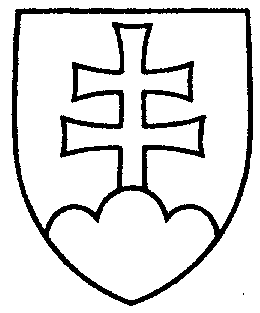 885UZNESENIENÁRODNEJ RADY SLOVENSKEJ REPUBLIKYzo 14. júna 2000k návrhu poslancov Národnej rady Slovenskej republiky Evy Rusnákovej a Dušana Jarjabka na vydanie zákona, ktorým sa mení a dopĺňa zákon Slovenskej národnej rady č. 544/1990 Zb. o miestnych poplatkoch v znení neskorších predpisov (tlač 646) - prvé čítanie	Národná rada Slovenskej republiky	po prerokovaní návrhu poslancov Národnej rady Slovenskej republiky Evy Rusnákovej a Dušana Jarjabka na vydanie zákona, ktorým sa mení a dopĺňa zákon Slovenskej národnej rady č. 544/1990 Zb. o miestnych poplatkoch v znení neskorších predpisov (tlač 646), v prvom čítanír o z h o d l a,  ž e        podľa § 73 ods. 3 písm. c) zákona Národnej rady Slovenskej republiky
 č. 350/1996 Z. z.  o rokovacom poriadku Národnej rady Slovenskej republiky v znení neskorších predpisov          prerokuje uvedený návrh zákona v druhom čítaní;p r i d e ľ u j epodľa § 74 ods. 1 citovaného zákona        návrh poslancov Národnej rady Slovenskej republiky Evy Rusnákovej
a Dušana Jarjabka na vydanie zákona, ktorým sa mení a dopĺňa zákon Slovenskej národnej rady č. 544/1990 Zb. o miestnych poplatkoch v znení neskorších predpisov (tlač 646)NÁRODNÁ RADA SLOVENSKEJ REPUBLIKYna prerokovanieÚstavnoprávnemu výboru Národnej rady Slovenskej republikyVýboru Národnej rady Slovenskej republiky pre financie, rozpočet
a menuVýboru Národnej rady Slovenskej republiky pre verejnú správu aVýboru Národnej rady Slovenskej republiky pre kultúru a médiá;u r č u j epodľa § 74 ods. 1 a 2 citovaného zákona       1.ako gestorský Výbor Národnej rady Slovenskej republiky pre verejnú správu,       2. lehotu na prerokovanie uvedeného návrhu zákona v druhom čítaní vo výboroch do 7. septembra 2000  a  v gestorskom výbore do 8. septembra 2000.Jozef  M i g a š  v. r.predsedaNárodnej rady Slovenskej republikyOverovatelia:Jaroslav  S l a n ý  v. r.Milan  I š t v á n  v. r.